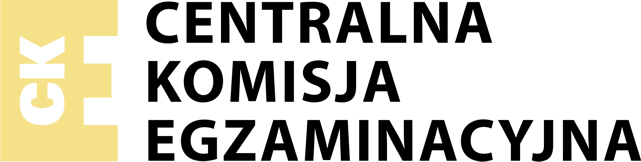 Nazwa kwalifikacji: Prowadzenie dokumentacji w jednostceorganizacyjnej Oznaczenie kwalifikacji: EKA.04 Numer zadania: 02Wersja arkusza: AGWypełnia zdającyNumer PESEL zdającego*Czas trwania egzaminu: 180 minutEGZAMIN ZAWODOWYRok 2022CZĘŚĆ PRAKTYCZNAEKA.04-02-22.06-AGInstrukcja dla zdającegoNa pierwszej stronie arkusza egzaminacyjnego wpisz w oznaczonym miejscu swój numer PESEL i naklej naklejkę z numerem PESELi z kodem ośrodka.Na KARCIE OCENY w oznaczonym miejscu przyklej naklejkę z numerem PESEL oraz wpisz:swój numer PESEL*,oznaczenie kwalifikacji,numer zadania,numer stanowiska.Układ graficzny© CKE 2019Sprawdź, czy arkusz egzaminacyjny zawiera 16 stron i nie zawiera błędów. Ewentualny brak stron lub inne usterki zgłoś przez podniesienie ręki przewodniczącemu zespołu nadzorującego.Zapoznaj się z treścią zadania oraz stanowiskiem egzaminacyjnym. Masz na to 10 minut. Czas ten nie jest wliczany do czasu trwania egzaminu.Czas rozpoczęcia i zakończenia pracy zapisze w widocznym miejscu przewodniczący zespołu nadzorującego.Wykonaj samodzielnie zadanie egzaminacyjne. Przestrzegaj zasad bezpieczeństwa i organizacji pracy.Po zakończeniu wykonania zadania pozostaw arkusz egzaminacyjny z rezultatami oraz KARTĘ OCENY na swoim stanowisku lubw miejscu wskazanym przez przewodniczącego zespołu nadzorującego.Po uzyskaniu zgody zespołu nadzorującego możesz opuścić salę/ miejsce przeprowadzania egzaminu.Powodzenia!* w przypadku braku numeru PESEL – seria i numer paszportu lub innego dokumentu potwierdzającego tożsamośćZadanie egzaminacyjneJan Sosna prowadzi jednoosobową działalność gospodarczą w zakresie sprzedaży mebli biurowych. Przedsiębiorca jest czynnym podatnikiem VAT i dokonuje sprzedaży wyłącznie opodatkowanej.Wykonaj prace dla Hurtowni ALBATROS Jan Sosna.Sporządź dowód OT – Przyjęcie środka trwałego nr 1/04/2022 dla zakupionej kolorowej kserokopiarki PROF na podstawie faktury nr 173/2022 z dnia 04.04.2022 r. oraz danych zawartych w arkuszu egzaminacyjnym – Informacje dotyczące środków trwałychw Hurtowni ALBATROS Jan Sosna. Druk potrzebny do sporządzenia dowodu OT znajduje się w arkuszu egzaminacyjnym.Sporządź w programie magazynowo-sprzedażowym i wydrukujw jednym egzemplarzu następujące dokumenty dotyczące zdarzeń z kwietnia 2022 r.:dowód Pz – Przyjęcie zewnętrzne nr 1/04/2022 dotyczący przyjęcia zakupionych towarów do magazynu,fakturę nr 1/04/2022 za sprzedane towary dla Sklepu JANKO Janusz Kolski,dowód Wz – Wydanie zewnętrzne nr 1/04/2022 dotyczący wydania z magazynu sprzedanych towarów dla Sklepu JANKO Janusz Kolski.Uzupełnij zamieszczoną w arkuszu egzaminacyjnym Tabelę amortyzacyjną środków trwałych za 2022 rok dla środka trwałego zakupionego i przyjętego do użytkowania w kwietniu 2022 roku. Zaplanuj miesięczne odpisy amortyzacyjne od maja do grudnia 2022 roku. Dane niezbędne do wypełnienia tabeli znajdują sięw arkuszu egzaminacyjnym – Informacje dotyczące środków trwałych w Hurtowni ALBATROS Jan Sosna.Oblicz wskaźniki struktury ilościowej sprzedaży towarów w roku 2021 na podstawie informacji zawartych w tabeli Dane do obliczenia wskaźników struktury ilościowej sprzedaży towarów w roku 2021.Wyniki przedstaw w procentach. Zinterpretuj i oceń otrzymane wyniki. Miejsce przeznaczone na sporządzenie analizy znajduje się w arkuszu egzaminacyjnym.Wykonaj zadanie na stanowisku egzaminacyjnym wyposażonym w komputer podłączony do drukarki sieciowej, z zainstalowanym programem magazynowo-sprzedażowym.Pracę z programem magazynowo-sprzedażowym rozpocznij od:wprowadzenia danych identyfikacyjnych Hurtowni ALBATROS Jan Sosna,wpisania swojego numeru PESEL pod nazwą Hurtowni ALBATROS Jan Sosna,ustawienia parametrów programu niezbędnych do wykonania zadania,założenia kartotek kontrahentów,założenia kartotek towarów.Dane identyfikacyjne Hurtowni ALBATROS Jan Sosna oraz parametry programu magazynowo-sprzedażowegoDane identyfikacyjne odbiorcyInformacje dodatkowe dotyczące działalności Hurtowni ALBATROS Jan SosnaTowary są ewidencjonowane w magazynie w cenach zakupu netto (ceny kartotekowe).Dokumenty magazynowe są sporządzane w cenach kartotekowych.Sprzedaż towarów jest opodatkowana stawką podatku VAT 23%.Hurtownia na sprzedaży towarów realizuje marżę w wysokości 40% ceny zakupu netto (narzut).Forma i termin płatności dla odbiorców – przelew 14 dni.Osobą upoważnioną do wystawiania dokumentów jest Wanda Janiak, a do zatwierdzania Jan Sosna.Numeracja dokumentów jest prowadzona odrębnie dla każdego dowodu ze wskazaniem miesiąca i roku, np. 1/04/2022.Odpisy amortyzacyjne środków trwałych dokonywane są od następnego miesiąca po przyjęciu do użytkowania.Zdarzenia gospodarcze z kwietnia 2022 roku04.04.2022 r. – otrzymano fakturę nr 173/2022 od Przedsiębiorstwa Handlowego ELEKTRO sp. z o.o. za zakupiony środek trwały,04.04.2022 r. – na podstawie dowodu OT nr 1/04/2022 przyjęto zakupiony środek trwały do użytkowania,13.04.2022 r. – otrzymano fakturę nr 58/04/2022 od Zakładu Produkcyjnego MEBLIK sp. z o.o. za zakupione towary,13.04.2022 r. – na podstawie dowodu Pz nr 1/04/2022 zakupione towary przyjęto do magazynu w ilości zgodnej z dowodem zakupu,21.04.2022 r. – na podstawie faktury nr 1/04/2022 sprzedano dla Sklepu JANKO Janusz Kolski po cenie sprzedaży następujące towary:regał ANIA – 15 szt.,krzesło biurowe FELIKS – 8 szt.,21.04.2022 r. – na podstawie dowodu Wz nr 1/04/2022 wydanoz magazynu sprzedane towary dla Sklepu JANKO Janusz Kolski w ilości zgodnej z dowodem sprzedaży.Dokumenty z kwietnia 2022 r.Informacje dotyczące środków trwałych w Hurtowni ALBATROS Jan SosnaDane do obliczenia wskaźników struktury ilościowej sprzedaży towarów w 2021 rokuCzas przeznaczony na wykonanie zadania wynosi 180 minut. Ocenie będzie podlegać 6 rezultatów:Dokument OT – Przyjęcie środka trwałego – w arkuszu egzaminacyjnym,Dowód Pz – Przyjęcie zewnętrzne – wydruk,Faktura sprzedaży – wydruk,Dowód Wz – Wydanie zewnętrzne – wydruk,Tabela amortyzacyjna środków trwałych za 2022 rok – w arkuszu egzaminacyjnym,Analiza struktury ilościowej sprzedaży towarów w 2021 roku – w arkuszu egzaminacyjnym.Dokument OT – Przyjęcie środka trwałegoTabela amortyzacyjna środków trwałych za 2022 rokAnaliza struktury ilościowej sprzedaży towarów w 2021 rokuObliczenie wskaźników (w %)Strona 14 z 16Interpretacja wskaźnikówOcena struktury sprzedażyNazwa skróconaNazwa skróconaALBATROSWersja programuWersja programupróbnaNazwa pełnaNazwa pełnaHurtownia ALBATROS Jan Sosnawpisz swój numer PESELNIPNIP8522529910REGONREGON361464375AdresAdresul. Bieszczadzka 9, 71-042 SzczecinGmina/powiatGmina/powiatSzczecinWojewództwoWojewództwozachodniopomorskiePodstawowy rachunek bankowynazwarachunek bieżącyPodstawowy rachunek bankowynr konta40 1030 1276 0000 0000 8564 9019Podstawowy rachunek bankowynazwa bankuBank Handlowy w Warszawie SAPodstawowy rachunek bankowystan początkowy52 000,00 złNumeracja dokumentówNumeracja dokumentównumer łamany przez miesiąc i rokParametry magazynoweParametry magazynowesprzedaż: wycofaj skutek magazynowy zakup: wycofaj skutek magazynowyNadawanie symboli kontrahentom i towaromNadawanie symboli kontrahentom i towaromautomatyczniekolejny numer: 1, liczba znaków: 3Imię, nazwisko i hasło szefaImię, nazwisko i hasło szefaJan Sosna, Identyfikator: MK hasło: nie wprowadzaj hasłaNazwa pełnaSklep JANKO Janusz KolskiAdresul. Bogdańska 2, 71-894 SzczecinNIP8511538526FAKTURA NR 173/2022FAKTURA NR 173/2022FAKTURA NR 173/2022FAKTURA NR 173/2022Szczecin, dnia 04.04.2022Szczecin, dnia 04.04.2022Szczecin, dnia 04.04.2022Szczecin, dnia 04.04.2022Szczecin, dnia 04.04.2022Szczecin, dnia 04.04.2022Szczecin, dnia 04.04.2022Szczecin, dnia 04.04.2022Szczecin, dnia 04.04.2022Szczecin, dnia 04.04.2022Szczecin, dnia 04.04.2022FAKTURA NR 173/2022FAKTURA NR 173/2022FAKTURA NR 173/2022FAKTURA NR 173/2022Data dokonania lub zakończenia dostawy lub wykonania usługi: 04.04.2022Data dokonania lub zakończenia dostawy lub wykonania usługi: 04.04.2022Data dokonania lub zakończenia dostawy lub wykonania usługi: 04.04.2022Data dokonania lub zakończenia dostawy lub wykonania usługi: 04.04.2022Data dokonania lub zakończenia dostawy lub wykonania usługi: 04.04.2022Data dokonania lub zakończenia dostawy lub wykonania usługi: 04.04.2022Data dokonania lub zakończenia dostawy lub wykonania usługi: 04.04.2022Data dokonania lub zakończenia dostawy lub wykonania usługi: 04.04.2022Data dokonania lub zakończenia dostawy lub wykonania usługi: 04.04.2022Data dokonania lub zakończenia dostawy lub wykonania usługi: 04.04.2022Data dokonania lub zakończenia dostawy lub wykonania usługi: 04.04.2022SprzedawcaPrzedsiębiorstwo Handlowe ELEKTRO sp. z o.o. ul. Jana Matejki 3, 70-530 SzczecinNIP 8510008418SprzedawcaPrzedsiębiorstwo Handlowe ELEKTRO sp. z o.o. ul. Jana Matejki 3, 70-530 SzczecinNIP 8510008418SprzedawcaPrzedsiębiorstwo Handlowe ELEKTRO sp. z o.o. ul. Jana Matejki 3, 70-530 SzczecinNIP 8510008418SprzedawcaPrzedsiębiorstwo Handlowe ELEKTRO sp. z o.o. ul. Jana Matejki 3, 70-530 SzczecinNIP 8510008418SprzedawcaPrzedsiębiorstwo Handlowe ELEKTRO sp. z o.o. ul. Jana Matejki 3, 70-530 SzczecinNIP 8510008418SprzedawcaPrzedsiębiorstwo Handlowe ELEKTRO sp. z o.o. ul. Jana Matejki 3, 70-530 SzczecinNIP 8510008418SprzedawcaPrzedsiębiorstwo Handlowe ELEKTRO sp. z o.o. ul. Jana Matejki 3, 70-530 SzczecinNIP 8510008418SprzedawcaPrzedsiębiorstwo Handlowe ELEKTRO sp. z o.o. ul. Jana Matejki 3, 70-530 SzczecinNIP 8510008418NabywcaHurtownia ALBATROS Jan Sosna ul. Bieszczadzka 9, 71-042 SzczecinNIP 8522529910NabywcaHurtownia ALBATROS Jan Sosna ul. Bieszczadzka 9, 71-042 SzczecinNIP 8522529910NabywcaHurtownia ALBATROS Jan Sosna ul. Bieszczadzka 9, 71-042 SzczecinNIP 8522529910NabywcaHurtownia ALBATROS Jan Sosna ul. Bieszczadzka 9, 71-042 SzczecinNIP 8522529910NabywcaHurtownia ALBATROS Jan Sosna ul. Bieszczadzka 9, 71-042 SzczecinNIP 8522529910NabywcaHurtownia ALBATROS Jan Sosna ul. Bieszczadzka 9, 71-042 SzczecinNIP 8522529910NabywcaHurtownia ALBATROS Jan Sosna ul. Bieszczadzka 9, 71-042 SzczecinNIP 8522529910Lp.Nazwa towaru lub usługiJ.m.IlośćIlośćCenajednostkowa nettoCenajednostkowa nettoWartość nettoWartość nettoWartość nettoPodatek VATPodatek VATPodatek VATWartośćbruttoWartośćbruttoLp.Nazwa towaru lub usługiJ.m.IlośćIlośćCenajednostkowa nettoCenajednostkowa nettoWartość nettoWartość nettoWartość nettostawka %kwotakwotaLp.Nazwa towaru lub usługiJ.m.IlośćIlośćzłgrzłzłgrzłgrzłgr1.Kserokopiarkakolorowa PROFszt.1118 6000018 60018 60000234 2780022 87800Sposób zapłaty: przelew 30 dni51 1050 0031 1860 5475 5359 4109ING Bank Śląski Spółka AkcyjnaDo zapłaty złotych: 22 878,00 Słownie złotych: dwadzieścia dwatysiące osiemset siedemdziesiąt osiem00/100Sposób zapłaty: przelew 30 dni51 1050 0031 1860 5475 5359 4109ING Bank Śląski Spółka AkcyjnaDo zapłaty złotych: 22 878,00 Słownie złotych: dwadzieścia dwatysiące osiemset siedemdziesiąt osiem00/100Sposób zapłaty: przelew 30 dni51 1050 0031 1860 5475 5359 4109ING Bank Śląski Spółka AkcyjnaDo zapłaty złotych: 22 878,00 Słownie złotych: dwadzieścia dwatysiące osiemset siedemdziesiąt osiem00/100Sposób zapłaty: przelew 30 dni51 1050 0031 1860 5475 5359 4109ING Bank Śląski Spółka AkcyjnaDo zapłaty złotych: 22 878,00 Słownie złotych: dwadzieścia dwatysiące osiemset siedemdziesiąt osiem00/100Sposób zapłaty: przelew 30 dni51 1050 0031 1860 5475 5359 4109ING Bank Śląski Spółka AkcyjnaDo zapłaty złotych: 22 878,00 Słownie złotych: dwadzieścia dwatysiące osiemset siedemdziesiąt osiem00/100RAZEM:RAZEM:18 60018 60000x4 2780022 87800Sposób zapłaty: przelew 30 dni51 1050 0031 1860 5475 5359 4109ING Bank Śląski Spółka AkcyjnaDo zapłaty złotych: 22 878,00 Słownie złotych: dwadzieścia dwatysiące osiemset siedemdziesiąt osiem00/100Sposób zapłaty: przelew 30 dni51 1050 0031 1860 5475 5359 4109ING Bank Śląski Spółka AkcyjnaDo zapłaty złotych: 22 878,00 Słownie złotych: dwadzieścia dwatysiące osiemset siedemdziesiąt osiem00/100Sposób zapłaty: przelew 30 dni51 1050 0031 1860 5475 5359 4109ING Bank Śląski Spółka AkcyjnaDo zapłaty złotych: 22 878,00 Słownie złotych: dwadzieścia dwatysiące osiemset siedemdziesiąt osiem00/100Sposób zapłaty: przelew 30 dni51 1050 0031 1860 5475 5359 4109ING Bank Śląski Spółka AkcyjnaDo zapłaty złotych: 22 878,00 Słownie złotych: dwadzieścia dwatysiące osiemset siedemdziesiąt osiem00/100Sposób zapłaty: przelew 30 dni51 1050 0031 1860 5475 5359 4109ING Bank Śląski Spółka AkcyjnaDo zapłaty złotych: 22 878,00 Słownie złotych: dwadzieścia dwatysiące osiemset siedemdziesiąt osiem00/100W tym:W tym:zw.Sposób zapłaty: przelew 30 dni51 1050 0031 1860 5475 5359 4109ING Bank Śląski Spółka AkcyjnaDo zapłaty złotych: 22 878,00 Słownie złotych: dwadzieścia dwatysiące osiemset siedemdziesiąt osiem00/100Sposób zapłaty: przelew 30 dni51 1050 0031 1860 5475 5359 4109ING Bank Śląski Spółka AkcyjnaDo zapłaty złotych: 22 878,00 Słownie złotych: dwadzieścia dwatysiące osiemset siedemdziesiąt osiem00/100Sposób zapłaty: przelew 30 dni51 1050 0031 1860 5475 5359 4109ING Bank Śląski Spółka AkcyjnaDo zapłaty złotych: 22 878,00 Słownie złotych: dwadzieścia dwatysiące osiemset siedemdziesiąt osiem00/100Sposób zapłaty: przelew 30 dni51 1050 0031 1860 5475 5359 4109ING Bank Śląski Spółka AkcyjnaDo zapłaty złotych: 22 878,00 Słownie złotych: dwadzieścia dwatysiące osiemset siedemdziesiąt osiem00/100Sposób zapłaty: przelew 30 dni51 1050 0031 1860 5475 5359 4109ING Bank Śląski Spółka AkcyjnaDo zapłaty złotych: 22 878,00 Słownie złotych: dwadzieścia dwatysiące osiemset siedemdziesiąt osiem00/100W tym:W tym:18 60018 60000234 2780022 87800Sposób zapłaty: przelew 30 dni51 1050 0031 1860 5475 5359 4109ING Bank Śląski Spółka AkcyjnaDo zapłaty złotych: 22 878,00 Słownie złotych: dwadzieścia dwatysiące osiemset siedemdziesiąt osiem00/100Sposób zapłaty: przelew 30 dni51 1050 0031 1860 5475 5359 4109ING Bank Śląski Spółka AkcyjnaDo zapłaty złotych: 22 878,00 Słownie złotych: dwadzieścia dwatysiące osiemset siedemdziesiąt osiem00/100Sposób zapłaty: przelew 30 dni51 1050 0031 1860 5475 5359 4109ING Bank Śląski Spółka AkcyjnaDo zapłaty złotych: 22 878,00 Słownie złotych: dwadzieścia dwatysiące osiemset siedemdziesiąt osiem00/100Sposób zapłaty: przelew 30 dni51 1050 0031 1860 5475 5359 4109ING Bank Śląski Spółka AkcyjnaDo zapłaty złotych: 22 878,00 Słownie złotych: dwadzieścia dwatysiące osiemset siedemdziesiąt osiem00/100Sposób zapłaty: przelew 30 dni51 1050 0031 1860 5475 5359 4109ING Bank Śląski Spółka AkcyjnaDo zapłaty złotych: 22 878,00 Słownie złotych: dwadzieścia dwatysiące osiemset siedemdziesiąt osiem00/100W tym:W tym:8Sposób zapłaty: przelew 30 dni51 1050 0031 1860 5475 5359 4109ING Bank Śląski Spółka AkcyjnaDo zapłaty złotych: 22 878,00 Słownie złotych: dwadzieścia dwatysiące osiemset siedemdziesiąt osiem00/100Sposób zapłaty: przelew 30 dni51 1050 0031 1860 5475 5359 4109ING Bank Śląski Spółka AkcyjnaDo zapłaty złotych: 22 878,00 Słownie złotych: dwadzieścia dwatysiące osiemset siedemdziesiąt osiem00/100Sposób zapłaty: przelew 30 dni51 1050 0031 1860 5475 5359 4109ING Bank Śląski Spółka AkcyjnaDo zapłaty złotych: 22 878,00 Słownie złotych: dwadzieścia dwatysiące osiemset siedemdziesiąt osiem00/100Sposób zapłaty: przelew 30 dni51 1050 0031 1860 5475 5359 4109ING Bank Śląski Spółka AkcyjnaDo zapłaty złotych: 22 878,00 Słownie złotych: dwadzieścia dwatysiące osiemset siedemdziesiąt osiem00/100Sposób zapłaty: przelew 30 dni51 1050 0031 1860 5475 5359 4109ING Bank Śląski Spółka AkcyjnaDo zapłaty złotych: 22 878,00 Słownie złotych: dwadzieścia dwatysiące osiemset siedemdziesiąt osiem00/100W tym:W tym:5Sposób zapłaty: przelew 30 dni51 1050 0031 1860 5475 5359 4109ING Bank Śląski Spółka AkcyjnaDo zapłaty złotych: 22 878,00 Słownie złotych: dwadzieścia dwatysiące osiemset siedemdziesiąt osiem00/100Sposób zapłaty: przelew 30 dni51 1050 0031 1860 5475 5359 4109ING Bank Śląski Spółka AkcyjnaDo zapłaty złotych: 22 878,00 Słownie złotych: dwadzieścia dwatysiące osiemset siedemdziesiąt osiem00/100Sposób zapłaty: przelew 30 dni51 1050 0031 1860 5475 5359 4109ING Bank Śląski Spółka AkcyjnaDo zapłaty złotych: 22 878,00 Słownie złotych: dwadzieścia dwatysiące osiemset siedemdziesiąt osiem00/100Sposób zapłaty: przelew 30 dni51 1050 0031 1860 5475 5359 4109ING Bank Śląski Spółka AkcyjnaDo zapłaty złotych: 22 878,00 Słownie złotych: dwadzieścia dwatysiące osiemset siedemdziesiąt osiem00/100Sposób zapłaty: przelew 30 dni51 1050 0031 1860 5475 5359 4109ING Bank Śląski Spółka AkcyjnaDo zapłaty złotych: 22 878,00 Słownie złotych: dwadzieścia dwatysiące osiemset siedemdziesiąt osiem00/100W tym:W tym:0mechanizm podzielonej płatnościmechanizm podzielonej płatnościmechanizm podzielonej płatnościmechanizm podzielonej płatnościmechanizm podzielonej płatnościWystawił: Janina MaliszewskaWystawił: Janina MaliszewskaWystawił: Janina MaliszewskaWystawił: Janina MaliszewskaWystawił: Janina MaliszewskaWystawił: Janina MaliszewskaWystawił: Janina MaliszewskaWystawił: Janina MaliszewskaWystawił: Janina MaliszewskaWystawił: Janina MaliszewskaFAKTURANR 58/04/2022FAKTURANR 58/04/2022FAKTURANR 58/04/2022FAKTURANR 58/04/2022Szczecin, dnia 13.04.2022Szczecin, dnia 13.04.2022Szczecin, dnia 13.04.2022Szczecin, dnia 13.04.2022Szczecin, dnia 13.04.2022Szczecin, dnia 13.04.2022Szczecin, dnia 13.04.2022Szczecin, dnia 13.04.2022Szczecin, dnia 13.04.2022Szczecin, dnia 13.04.2022Szczecin, dnia 13.04.2022FAKTURANR 58/04/2022FAKTURANR 58/04/2022FAKTURANR 58/04/2022FAKTURANR 58/04/2022Data dokonania lub zakończenia dostawy lub wykonania usługi:13.04.2022Data dokonania lub zakończenia dostawy lub wykonania usługi:13.04.2022Data dokonania lub zakończenia dostawy lub wykonania usługi:13.04.2022Data dokonania lub zakończenia dostawy lub wykonania usługi:13.04.2022Data dokonania lub zakończenia dostawy lub wykonania usługi:13.04.2022Data dokonania lub zakończenia dostawy lub wykonania usługi:13.04.2022Data dokonania lub zakończenia dostawy lub wykonania usługi:13.04.2022Data dokonania lub zakończenia dostawy lub wykonania usługi:13.04.2022Data dokonania lub zakończenia dostawy lub wykonania usługi:13.04.2022Data dokonania lub zakończenia dostawy lub wykonania usługi:13.04.2022Data dokonania lub zakończenia dostawy lub wykonania usługi:13.04.2022SprzedawcaZakład Produkcyjny MEBLIK sp. z o.o. ul. Zbójnicka 55, 71-020 SzczecinNIP 8520000938SprzedawcaZakład Produkcyjny MEBLIK sp. z o.o. ul. Zbójnicka 55, 71-020 SzczecinNIP 8520000938SprzedawcaZakład Produkcyjny MEBLIK sp. z o.o. ul. Zbójnicka 55, 71-020 SzczecinNIP 8520000938SprzedawcaZakład Produkcyjny MEBLIK sp. z o.o. ul. Zbójnicka 55, 71-020 SzczecinNIP 8520000938SprzedawcaZakład Produkcyjny MEBLIK sp. z o.o. ul. Zbójnicka 55, 71-020 SzczecinNIP 8520000938SprzedawcaZakład Produkcyjny MEBLIK sp. z o.o. ul. Zbójnicka 55, 71-020 SzczecinNIP 8520000938SprzedawcaZakład Produkcyjny MEBLIK sp. z o.o. ul. Zbójnicka 55, 71-020 SzczecinNIP 8520000938SprzedawcaZakład Produkcyjny MEBLIK sp. z o.o. ul. Zbójnicka 55, 71-020 SzczecinNIP 8520000938NabywcaHurtownia ALBATROS Jan Sosna ul. Bieszczadzka 9, 71-042 SzczecinNIP 8522529910NabywcaHurtownia ALBATROS Jan Sosna ul. Bieszczadzka 9, 71-042 SzczecinNIP 8522529910NabywcaHurtownia ALBATROS Jan Sosna ul. Bieszczadzka 9, 71-042 SzczecinNIP 8522529910NabywcaHurtownia ALBATROS Jan Sosna ul. Bieszczadzka 9, 71-042 SzczecinNIP 8522529910NabywcaHurtownia ALBATROS Jan Sosna ul. Bieszczadzka 9, 71-042 SzczecinNIP 8522529910NabywcaHurtownia ALBATROS Jan Sosna ul. Bieszczadzka 9, 71-042 SzczecinNIP 8522529910NabywcaHurtownia ALBATROS Jan Sosna ul. Bieszczadzka 9, 71-042 SzczecinNIP 8522529910Lp.Nazwa towaru lub usługiJ.m.IlośćIlośćCena jednostkowanettoCena jednostkowanettoWartość nettoWartość nettoWartość nettoPodatek VATPodatek VATPodatek VATWartośćbruttoWartośćbruttoLp.Nazwa towaru lub usługiJ.m.IlośćIlośćCena jednostkowanettoCena jednostkowanettoWartość nettoWartość nettoWartość nettostawka%kwotakwotaLp.Nazwa towaru lub usługiJ.m.IlośćIlośćzłgrzłzłgrstawka%złgrzłgr1.regał ANIAszt.25254200010 50010 50000232 4150012 915002.biurko KASIAszt.2020310006 2006 20000231 426007 626003.krzesło biurowe FELIKSszt.3232250008 0008 00000231 840009 84000Sposób zapłaty: przelew 21 dni20 1020 4795 0000 9302 0277 9429PKO Bank Polski SA I Oddział w SzczecinieDo zapłaty złotych: 30 381,00Słownie złotych: trzydzieści tysięcy trzysta osiemdziesiąt jeden 00/100Sposób zapłaty: przelew 21 dni20 1020 4795 0000 9302 0277 9429PKO Bank Polski SA I Oddział w SzczecinieDo zapłaty złotych: 30 381,00Słownie złotych: trzydzieści tysięcy trzysta osiemdziesiąt jeden 00/100Sposób zapłaty: przelew 21 dni20 1020 4795 0000 9302 0277 9429PKO Bank Polski SA I Oddział w SzczecinieDo zapłaty złotych: 30 381,00Słownie złotych: trzydzieści tysięcy trzysta osiemdziesiąt jeden 00/100Sposób zapłaty: przelew 21 dni20 1020 4795 0000 9302 0277 9429PKO Bank Polski SA I Oddział w SzczecinieDo zapłaty złotych: 30 381,00Słownie złotych: trzydzieści tysięcy trzysta osiemdziesiąt jeden 00/100Sposób zapłaty: przelew 21 dni20 1020 4795 0000 9302 0277 9429PKO Bank Polski SA I Oddział w SzczecinieDo zapłaty złotych: 30 381,00Słownie złotych: trzydzieści tysięcy trzysta osiemdziesiąt jeden 00/100RAZEM:RAZEM:24 70024 70000x5 6810030 38100Sposób zapłaty: przelew 21 dni20 1020 4795 0000 9302 0277 9429PKO Bank Polski SA I Oddział w SzczecinieDo zapłaty złotych: 30 381,00Słownie złotych: trzydzieści tysięcy trzysta osiemdziesiąt jeden 00/100Sposób zapłaty: przelew 21 dni20 1020 4795 0000 9302 0277 9429PKO Bank Polski SA I Oddział w SzczecinieDo zapłaty złotych: 30 381,00Słownie złotych: trzydzieści tysięcy trzysta osiemdziesiąt jeden 00/100Sposób zapłaty: przelew 21 dni20 1020 4795 0000 9302 0277 9429PKO Bank Polski SA I Oddział w SzczecinieDo zapłaty złotych: 30 381,00Słownie złotych: trzydzieści tysięcy trzysta osiemdziesiąt jeden 00/100Sposób zapłaty: przelew 21 dni20 1020 4795 0000 9302 0277 9429PKO Bank Polski SA I Oddział w SzczecinieDo zapłaty złotych: 30 381,00Słownie złotych: trzydzieści tysięcy trzysta osiemdziesiąt jeden 00/100Sposób zapłaty: przelew 21 dni20 1020 4795 0000 9302 0277 9429PKO Bank Polski SA I Oddział w SzczecinieDo zapłaty złotych: 30 381,00Słownie złotych: trzydzieści tysięcy trzysta osiemdziesiąt jeden 00/100W tym:W tym:zw.Sposób zapłaty: przelew 21 dni20 1020 4795 0000 9302 0277 9429PKO Bank Polski SA I Oddział w SzczecinieDo zapłaty złotych: 30 381,00Słownie złotych: trzydzieści tysięcy trzysta osiemdziesiąt jeden 00/100Sposób zapłaty: przelew 21 dni20 1020 4795 0000 9302 0277 9429PKO Bank Polski SA I Oddział w SzczecinieDo zapłaty złotych: 30 381,00Słownie złotych: trzydzieści tysięcy trzysta osiemdziesiąt jeden 00/100Sposób zapłaty: przelew 21 dni20 1020 4795 0000 9302 0277 9429PKO Bank Polski SA I Oddział w SzczecinieDo zapłaty złotych: 30 381,00Słownie złotych: trzydzieści tysięcy trzysta osiemdziesiąt jeden 00/100Sposób zapłaty: przelew 21 dni20 1020 4795 0000 9302 0277 9429PKO Bank Polski SA I Oddział w SzczecinieDo zapłaty złotych: 30 381,00Słownie złotych: trzydzieści tysięcy trzysta osiemdziesiąt jeden 00/100Sposób zapłaty: przelew 21 dni20 1020 4795 0000 9302 0277 9429PKO Bank Polski SA I Oddział w SzczecinieDo zapłaty złotych: 30 381,00Słownie złotych: trzydzieści tysięcy trzysta osiemdziesiąt jeden 00/100W tym:W tym:24 70024 70000235 6810030 38100Sposób zapłaty: przelew 21 dni20 1020 4795 0000 9302 0277 9429PKO Bank Polski SA I Oddział w SzczecinieDo zapłaty złotych: 30 381,00Słownie złotych: trzydzieści tysięcy trzysta osiemdziesiąt jeden 00/100Sposób zapłaty: przelew 21 dni20 1020 4795 0000 9302 0277 9429PKO Bank Polski SA I Oddział w SzczecinieDo zapłaty złotych: 30 381,00Słownie złotych: trzydzieści tysięcy trzysta osiemdziesiąt jeden 00/100Sposób zapłaty: przelew 21 dni20 1020 4795 0000 9302 0277 9429PKO Bank Polski SA I Oddział w SzczecinieDo zapłaty złotych: 30 381,00Słownie złotych: trzydzieści tysięcy trzysta osiemdziesiąt jeden 00/100Sposób zapłaty: przelew 21 dni20 1020 4795 0000 9302 0277 9429PKO Bank Polski SA I Oddział w SzczecinieDo zapłaty złotych: 30 381,00Słownie złotych: trzydzieści tysięcy trzysta osiemdziesiąt jeden 00/100Sposób zapłaty: przelew 21 dni20 1020 4795 0000 9302 0277 9429PKO Bank Polski SA I Oddział w SzczecinieDo zapłaty złotych: 30 381,00Słownie złotych: trzydzieści tysięcy trzysta osiemdziesiąt jeden 00/100W tym:W tym:8Sposób zapłaty: przelew 21 dni20 1020 4795 0000 9302 0277 9429PKO Bank Polski SA I Oddział w SzczecinieDo zapłaty złotych: 30 381,00Słownie złotych: trzydzieści tysięcy trzysta osiemdziesiąt jeden 00/100Sposób zapłaty: przelew 21 dni20 1020 4795 0000 9302 0277 9429PKO Bank Polski SA I Oddział w SzczecinieDo zapłaty złotych: 30 381,00Słownie złotych: trzydzieści tysięcy trzysta osiemdziesiąt jeden 00/100Sposób zapłaty: przelew 21 dni20 1020 4795 0000 9302 0277 9429PKO Bank Polski SA I Oddział w SzczecinieDo zapłaty złotych: 30 381,00Słownie złotych: trzydzieści tysięcy trzysta osiemdziesiąt jeden 00/100Sposób zapłaty: przelew 21 dni20 1020 4795 0000 9302 0277 9429PKO Bank Polski SA I Oddział w SzczecinieDo zapłaty złotych: 30 381,00Słownie złotych: trzydzieści tysięcy trzysta osiemdziesiąt jeden 00/100Sposób zapłaty: przelew 21 dni20 1020 4795 0000 9302 0277 9429PKO Bank Polski SA I Oddział w SzczecinieDo zapłaty złotych: 30 381,00Słownie złotych: trzydzieści tysięcy trzysta osiemdziesiąt jeden 00/100W tym:W tym:5Sposób zapłaty: przelew 21 dni20 1020 4795 0000 9302 0277 9429PKO Bank Polski SA I Oddział w SzczecinieDo zapłaty złotych: 30 381,00Słownie złotych: trzydzieści tysięcy trzysta osiemdziesiąt jeden 00/100Sposób zapłaty: przelew 21 dni20 1020 4795 0000 9302 0277 9429PKO Bank Polski SA I Oddział w SzczecinieDo zapłaty złotych: 30 381,00Słownie złotych: trzydzieści tysięcy trzysta osiemdziesiąt jeden 00/100Sposób zapłaty: przelew 21 dni20 1020 4795 0000 9302 0277 9429PKO Bank Polski SA I Oddział w SzczecinieDo zapłaty złotych: 30 381,00Słownie złotych: trzydzieści tysięcy trzysta osiemdziesiąt jeden 00/100Sposób zapłaty: przelew 21 dni20 1020 4795 0000 9302 0277 9429PKO Bank Polski SA I Oddział w SzczecinieDo zapłaty złotych: 30 381,00Słownie złotych: trzydzieści tysięcy trzysta osiemdziesiąt jeden 00/100Sposób zapłaty: przelew 21 dni20 1020 4795 0000 9302 0277 9429PKO Bank Polski SA I Oddział w SzczecinieDo zapłaty złotych: 30 381,00Słownie złotych: trzydzieści tysięcy trzysta osiemdziesiąt jeden 00/100W tym:W tym:0Sposób zapłaty: przelew 21 dni20 1020 4795 0000 9302 0277 9429PKO Bank Polski SA I Oddział w SzczecinieDo zapłaty złotych: 30 381,00Słownie złotych: trzydzieści tysięcy trzysta osiemdziesiąt jeden 00/100Sposób zapłaty: przelew 21 dni20 1020 4795 0000 9302 0277 9429PKO Bank Polski SA I Oddział w SzczecinieDo zapłaty złotych: 30 381,00Słownie złotych: trzydzieści tysięcy trzysta osiemdziesiąt jeden 00/100Sposób zapłaty: przelew 21 dni20 1020 4795 0000 9302 0277 9429PKO Bank Polski SA I Oddział w SzczecinieDo zapłaty złotych: 30 381,00Słownie złotych: trzydzieści tysięcy trzysta osiemdziesiąt jeden 00/100Sposób zapłaty: przelew 21 dni20 1020 4795 0000 9302 0277 9429PKO Bank Polski SA I Oddział w SzczecinieDo zapłaty złotych: 30 381,00Słownie złotych: trzydzieści tysięcy trzysta osiemdziesiąt jeden 00/100Sposób zapłaty: przelew 21 dni20 1020 4795 0000 9302 0277 9429PKO Bank Polski SA I Oddział w SzczecinieDo zapłaty złotych: 30 381,00Słownie złotych: trzydzieści tysięcy trzysta osiemdziesiąt jeden 00/100Wystawił: Sławomir ZychWystawił: Sławomir ZychWystawił: Sławomir ZychWystawił: Sławomir ZychWystawił: Sławomir ZychWystawił: Sławomir ZychWystawił: Sławomir ZychWystawił: Sławomir ZychWystawił: Sławomir ZychWystawił: Sławomir ZychLp.Nazwa środka trwałegoData przyjęcia do użytkowaniaKŚTNr inwentarzowyMetoda amortyzacjiWartość początkowa (w zł)Dotychczasowe umorzenie na dzień 01.01.2022 r.(w zł)Roczna stopa amortyzacji (w %)Osoba odpowiedzialna za powierzony środek trwały(użytkownik)1.Samochód ciężarowy10.12.2018 r.7421/12/2018liniowa podatkowa66 000,0039 600,0020,0Piotr Król2.Kserokopiarkakolorowa PROF04.04.2022 r.8031/04/2022liniowa podatkowa18 600,000,0020,0Ewelina MalecNazwa towaruWielkośćsprzedaży (w szt.)regał ANIA147biurko KASIA630krzesło biurowe FELIKS882fotel obrotowy POLO441(pieczęć przedsiębiorstwa: nazwa, adres)PRZYJĘCIE ŚRODKA TRWAŁEGOPRZYJĘCIE ŚRODKA TRWAŁEGOPRZYJĘCIE ŚRODKA TRWAŁEGOOT(pieczęć przedsiębiorstwa: nazwa, adres)NumerDataDataOT(pieczęć przedsiębiorstwa: nazwa, adres)OTNazwa środka trwałego:Nazwa środka trwałego:Nazwa środka trwałego:Nazwa środka trwałego:Nazwa środka trwałego:Dostawca lub wykonawca:I. Wartość z rozliczeniaI. Wartość z rozliczeniaI. Wartość z rozliczeniaI. Wartość z rozliczeniaDostawca lub wykonawca:1.Cena zakupu lub koszt wytworzenia1.Cena zakupu lub koszt wytworzeniaKwota (w zł)Kwota (w zł)Dostawca lub wykonawca:1.Cena zakupu lub koszt wytworzenia1.Cena zakupu lub koszt wytworzeniaNumer i data dowodu dostawy:2.Koszty zakupu2.Koszty zakupu----------------------------------------------Numer i data dowodu dostawy:3.Inne3.Inne------------------------------------------------Symbol KŚT:RAZEMRAZEMSymbol KŚT:II. Wartość szacunkowaII. Wartość szacunkowa------------------------------------------------Numer inwentarzowy:Stawka amortyzacji:Stawka amortyzacji:Stawka amortyzacji:Stawka amortyzacji:Metoda amortyzacji:Imię i nazwisko osoby sporządzającej dokument:Imię i nazwisko osoby sporządzającej dokument:Imię i nazwisko osoby sporządzającej dokument:Imię i nazwisko osoby sporządzającej dokument:Lp.Określenie środka trwałegoOkreślenie środka trwałegoOkreślenie środka trwałegoWartość początkowa (w zł)Umorzenie na początku roku (w zł)Symbol KŚTStawka amortyzacyjna (w %)Miesięczna kwota odpisu amortyzacyjnego (w zł)Umorzenie na koniec roku (w zł)Wartość umorzenia (amortyzacji) w kolejnych miesiącach (w zł)Wartość umorzenia (amortyzacji) w kolejnych miesiącach (w zł)Wartość umorzenia (amortyzacji) w kolejnych miesiącach (w zł)Wartość umorzenia (amortyzacji) w kolejnych miesiącach (w zł)Wartość umorzenia (amortyzacji) w kolejnych miesiącach (w zł)Wartość umorzenia (amortyzacji) w kolejnych miesiącach (w zł)Wartość umorzenia (amortyzacji) w kolejnych miesiącach (w zł)Wartość umorzenia (amortyzacji) w kolejnych miesiącach (w zł)Wartość umorzenia (amortyzacji) w kolejnych miesiącach (w zł)Wartość umorzenia (amortyzacji) w kolejnych miesiącach (w zł)Wartość umorzenia (amortyzacji) w kolejnych miesiącach (w zł)Wartość umorzenia (amortyzacji) w kolejnych miesiącach (w zł)Lp.Nr inw.Nazwa środka trwałegoData przyjęcia do użytkowaniaWartość początkowa (w zł)Umorzenie na początku roku (w zł)Symbol KŚTStawka amortyzacyjna (w %)Miesięczna kwota odpisu amortyzacyjnego (w zł)Umorzenie na koniec roku (w zł)IIIIIIIVVVIVIIVIIIIXXXIXII12345678910111213141516171819202122Samochód10.12.2018 r.66 000,0039 600,00742201 100,0052 800,001 100,001 100,001 100,001 100,001 100,001 100,001 100,001 100,001 100,001 100,001 100,001 100,001.1/12/ciężarowy66 000,0039 600,00742201 100,0052 800,001 100,001 100,001 100,001 100,001 100,001 100,001 100,001 100,001 100,001 100,001 100,001 100,00201866 000,0039 600,00742201 100,0052 800,001 100,001 100,001 100,001 100,001 100,001 100,001 100,001 100,001 100,001 100,001 100,001 100,000,000,000,000,00RAZEMRAZEMRAZEMRAZEM